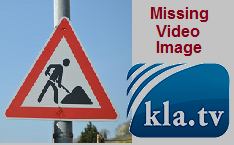 Vaccineproducenter skal være ansvarlige for vaccine-døde og -skadede børn – en artikel af Vasko Kohlmayer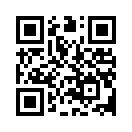 Der har ikke på noget tidspunkt siden den erklærede Coroana-pandemi været en eneste grund til at retfærdiggøre den genbaserede Covid-injektion til raske børn. Der er nok beviser fra eksperter til at gøre det, men de bliver undertrykt og ignoreret. Hvad er det for en forbrydelse mod børnene, der foregår her?!Vaccineproducenter skal være ansvarlige for vaccine-døde og -skadede børn – en artikel af Vasko Kohlmayer

Efterhånden som vaccinefortællingen falder sammen, er der alle mulige indrømmelser fra forskellige sider af det vaccineindustrielle kompleks.
En af de mest forbløffende kommer fra Verdenssundhedsorganisationen (WHO). 
Den kommer fra Dr. Soumya Swaminathan, chefforskeren i denne korrupte institution.
Dette er, hvad dr. Swaminathan sagde i sidste uge: ”Der er i øjeblikket ingen beviser for, at raske børn og unge har brug for en genopfriskningsvaccination ... ingen beviser overhovedet.”
Fik vi hende rigtigt? 
Der er ingen beviser overhovedet! 

Det Dr. Swaminathan mener er, at der ikke er nogen medicinsk eller videnskabelig begrundelse for at boostere (give boostervacciner til) børn.
Ingen ... nul ... nul!
Selv om dr. Swaminathan ikke sagde det, gælder præcis det samme for de første grundlæggende vaccinationer, som børn fik. 
Der har med andre ord aldrig været nogen berettigelse for massevaccinationer af raske børn og unge med Covid 19-vaccinerne.

Årsagerne var indlysende:
1. Sunde børn har næsten ingen risiko for alvorlig covidesygdom.
2. Vaccinerne forhindrer ikke infektion eller overførsel eller endog alvorlig covidesygdom.
3. Vaccinerne indebærer en betydelig risiko for alvorlige bivirkninger.

For at få et indtryk af, hvor farlige disse vacciner er for børn og alle andre, kan man se dette websted [https://www.saveusnow.org.uk/covid-vaccine-scientific-proof-lethal], som indeholder en liste over tusind videnskabelige undersøgelser fra peer-reviewed tidsskrifter [artiklerne er blevet gennemgået af videnskabelige eksperter].
Den behandlede de alvorlige bivirkninger af vacciner. 
Alligevel har millioner af børn rundt om i verden lidt under disse farlige bivirkninger. 
Mange af disse børn er døde eller har fået alvorlige bivirkninger. 
Se, hvad nogle af deres forældre havde at sige om det her: 
”Disse uheldige, raske børns død og skader var fuldstændig unødvendige.
De skader og dødsfald, som de er blevet påført, er en alvorlig forbrydelse.” 
Hovedansvarlige for denne forbrydelse er vaccineproducenterne, politikerne og de sundhedsmyndigheder, der har godkendt disse usikre eksperimentelle ”vacciner” til brug på børn og unge.
Og lad os ikke glemme medierne.
For nylig opfordrede den canadiske premierminister Justin Trudeau canadiske børn til at lade sig vaccinere. 
Trudeau talte til canadiske børn: ”Du kan blive vaccineret, så snart du er fem år gammel. 
Jeg ved, at du er spændt, og at du ikke kan vente. 
Nogle steder i landet kan du endda lave en aftale allerede nu til kort efter din fem fødselsdag...”
Hvordan kan Trudeau vide, at femårige børn er ivrige efter injektionerne? 
Har Trudeau ikke selv børn? Har nogen nogensinde set et barn, der er ivrig efter at få en nål stukket ind i kroppen? 
Det er værd at se det 15 sekunders videoklip med Trudeau for at se, hvor snigende disse vaccinepusher smilende opfordrer femårige børn til at få farlige og ineffektive stoffer, som de absolut ikke har brug for.
Justin Trudeaus demagogi [ideologisk opildning] blev overgået af USA's præsident Joe Biden, som sagde følgende i sin tale i Det Hvide Hus den 3. november sidste år: ”I dag er en stor dag for amerikanske forældre, amerikanske familier og amerikanske børn.
Vi har taget et stort skridt fremad i bestræbelserne på at fortsætte med at fremskynde vores vej ud af denne pandemi. 
Efter måneders streng og uafhængig videnskabelig gennemgang har Food and Drug Administration – FDA – og Centers for Disease Control and Prevention – CDC – anbefalet COVID-19-vaccinen til børn i alderen 5-11 år...
Så forældre til børn på fem år og derover bedes få dem vaccineret... 
Denne vaccine er sikker og effektiv.
Så få dine børn vaccineret for at beskytte dig selv og andre, for at stoppe spredningen og for at hjælpe os med at bekæmpe denne pandemi.”

I modsætning til hvad Biden påstår, ved vi nu, at disse vacciner hverken forhindrer smitte eller stopper spredningen.
Disse vacciner blev ”godkendt” i en forhastet og uigennemsigtig proces af korrupte embedsmænd fra såkaldte offentlige sundhedsagenturer, der kontrolleres af medicinalfirmaer, gennem det, der kaldes ”regulatory capture”.[Optagelse af en regulerende myndighed]
Paradoksalt nok opfordrede Joe Biden i samme tale USA’s ældre til at få en ny boostersprøjte efter flere vaccinationer, ud over de vaccinationer, han tidligere har påtvunget amerikanske børn.

Med andre ord havde de oprindelige vacciner – som oprindeligt blev hævdet at være 95 procent effektive – fejlet hos voksne, og alligevel var vaccineforkæmpere ivrige efter at give 5-årige børn de samme vacciner.
De ansvarlige for denne parodi [absurde kampagne] mod vores børn skal stilles til ansvar, så det aldrig sker igen.fra ug./avr.Kilder:https://www.lewrockwell.com/2022/01/vasko-kohlmayer/the-vaccinators-must-answer-for-deaths-and-injuries-to-healthy-children/Dette kan også interessere dig:#vaccinér-da - www.kla.tv/vaccinér-da

#WHO-da - WHO - www.kla.tv/WHO-da

#opinionUnmasked-da - opinionUnmasked - www.kla.tv/opinionUnmasked-da

#Coronavirus-da - Coronavirus - www.kla.tv/Coronavirus-da

#Sundhedsmedicin-da - Sundhedsmedicin - www.kla.tv/Sundhedsmedicin-daKla.TV - De andre nyheder ... gratis - uafhængige - ucensurerede ...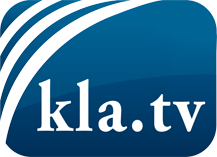 hvad medierne ikke bør tie stille om ...Lidt hørt - af folket, for folket! ...regular News at www.kla.tv/daHold dig opdateret - det er det hele værd!Gratis tilmelding til vores e-mail-nyhedsbrev her: www.kla.tv/abo-enSikkerhedsrådgivning:Desværre bliver modstemmer censureret og undertrykt mere og mere. Så længe vi ikke rapporterer i overensstemmelse med de korporative mediers ideologi og interesser, er vi konstant i fare for, at der vil blive fundet undskyldninger for at lukke eller skade Kla.TV.Så tilmeld dig et internetuafhængigt netværk i dag! Klik her: www.kla.tv/vernetzung&lang=daLicens:    Creative Commons-licens med tilskrivning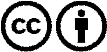 Spredning og gengivelse er tilladt, hvis Kla.TV med kildeangivelse. Intet indhold må præsenteres uden for sammenhæng.
Statsfinansierede institutioner må ikke anvende den uden skriftlig tilladelse fra Kla.TV. Overtrædelse vil blive retsligt forfulgt.